Zarządzenie nr 30/2012Burmistrza Miasta i Gminy Drobinz dnia 03 kwietnia 2012 rokuw sprawie: ogłoszenia regulaminu gminnego konkursu plastycznego – „Drobin podczas                       finałów UEFA  EURO 2012”Na podstawie art. 31 ustawy z dnia 8 marca 1990 r. o samorządzie gminnym (Dz. U. z 2001 r., Nr 142, poz. 1591 z późn. zm.) zarządzam, co następuje:§ 1
Wprowadzam Regulamin Gminnego Konkursu Plastycznego pn. „Drobin podczas finałów UEFA EURO 2012” stanowiący załącznik nr 1 do niniejszego zarządzenia.§ 2 Do oceny prac konkursowych powołuję jury w składzie:Przewodniczący  – Wioletta Bogucka - Dom Kultury w Sierpcu Członek   –  Małgorzata Klekowicka – Urząd Miasta i Gminy w DrobinieCzłonek  –  Michał Lemanowicz – Miejski Ośrodek Sportu i Rekreacji w Drobinie§ 3Zarządzenie wchodzi w życie z dniem podpisania. 									Burmistrz                Miasta i Gminy Drobin       								   Sławomir WiśniewskiGminny Konkurs Plastyczny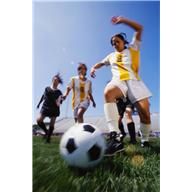 „ Drobin podczas finałów UEFA EURO 2012 ”R E G U L A M I NI.  Organizator        Burmistrz Miasta i Gminy DrobinII. Cel KonkursuUkazanie związków kultury ze sportemRozwijanie zainteresowań sportowych i plastycznych dzieci młodzieży w powiązaniu z nadchodzącym finałem UEFA  EURO 2012  w Polsce,Promocja kultury i sportu regionalnegoRozbudzanie wyobraźni dzieci i młodzieży poprzez wyrażenie siebie i swoich uczuć w pracach plastycznychIII. Warunki uczestnictwaKonkurs jest skierowany do dzieci i młodzieży zamieszkałej na terenie Miasta i Gminy Drobin w trzech kategoriach wiekowych: Kategoria   I:     4 -  7 lat Kategoria  II:     8 - 12 lat Kategoria III:   13 - 18 latUczestnik konkursu może zgłosić tylko jedną pracę.Uczestnik musi wykonać pracę samodzielnie.Nie będą przyjmowane prace zbiorowe.Każda praca powinna na rewersie zawierać informacje o autorze:            Imię i nazwisko…………..            Lat………………………..            Adres……………………..Prace niewłaściwie opisane nie będą oceniane przez Jury.Do pracy należy załączyć Kartę zgłoszeniową – załącznik Nr 1 do Regulaminu.IV. Wymogi techniczneTechnika prac : dowolnaFormat prac:  A4, A3 Prace trójwymiarowe nie będą podlegały ocenie.V. Harmonogram konkursu: Nadsyłanie/ dostarczenie  prac w nieprzekraczalnym  terminie : do 15 czerwca 2012r .  na adres:Urząd Miasta i Gminy w Drobinieul. Marszałka Piłsudskiego 12Drobinz dopiskiem:Konkurs plastyczny „Drobin podczas finałów UEFA  EURO 2012”.VI. Jury1. Jury powołuje Organizator. 2. Rozstrzygnięcie jury jest ostateczne. Od werdyktu nie przysługuje odwołanie.3. Jury oceniając prace bierze pod uwagę w szczególności:- zgodność pracy z tematyką konkursu- inwencje i pomysłowość prezentowanego tematu- ogólne wrażenia estetyczneVII. Nagrody1. Trzy najlepsze prace w każdej kategorii wiekowej zostaną nagrodzone.2. Nagrody zostaną wręczone 24 czerwca 2012r. podczas  DNI DROBINA .3. Osoby nagrodzone zostaną powiadomione odrębnym pismem.VIII. Uwagi dodatkowe1. Z chwilą nadesłania prace przechodzą na własność Organizatora.2. Interpretacja Regulaminu należy do Organizatora.3. Organizator nie ponosi odpowiedzialności za prace zniszczone, niekompletne lub dostarczone po terminie, o którym mowa w Regulaminie.Załącznik nr 1 do Regulaminu Gminnego Konkursu Plastycznego – „Drobin podczas finałów UEFA EURO 2012”KARTA  ZGŁOSZENIOWAUczestnik:Imię i nazwisko…………………………………………………………………………………………………………….Data urodzenia……………………………………………………………………………………………………………..Praca plastycznaTytuł pracy……………………………………………………………………………………………………………………………………………………………………………………………………………………………………………………Technika wykonania……………………………………………………………………………………………………Opiekun prawny uczestnikaImię i nazwisko…………………………………………………………………………………………………………… Adres zamieszkania…………………………………………………………………………………………………….Telefon………………………………………………………………………………………………………………………Oświadczenia OPIEKUNA PRAWNEGO uczestnika:Oświadczam, że załączona praca została wykonana przez zgłaszanego przez mnie uczestnika samodzielnie i jest on jej jedynym autoremOświadczam, ze zapoznałem / am się z Regulaminem konkursu i wyrażam zgodę na udział w konkursie zgodnie z określonymi w nim warunkamiWyrażam zgodę na przetwarzanie przez Urząd Miasta i Gminy w Drobinie moich danych osobowych oraz danych osobowych zgłaszanego przeze mnie uczestnika, zgodnie z zasadami określonymi w ustawie z dnia 29 sierpnia 1997 r. o ochronie danych osobowych ( Dz. U. z 2002 r. Nr 101, poz. 926 z późniejszymi zmianami)Wyrażam zgodę na nieodpłatne przeniesienie majątkowych praw autorskich do nadesłanej pracy w zakresie określonym w Regulaminie konkursu.…………………………………………………………………                                                                                    Data i podpis opiekuna prawnego uczestnika